¡¡¡ECHEMOS UNA PARTIDA AL DOMINÓ!!!	¿Sabes como se juega a este juego tan divertido?Si no lo sabes, lee con atención que te lo explico:Juega con un compañero o compañera; os tenéis que repartir 6 fichas para cada uno y una vez repartidas uno de vosotros saca una ficha. Ahora, el otro compañero tiene que sacar entre sus fichas una que coincida con la ficha puesta sobre la mesa por alguno de los lados. Si no tenéis ninguna ficha que podáis poner, tenéis que robar del montón.Gana el que se quede antes sin fichas.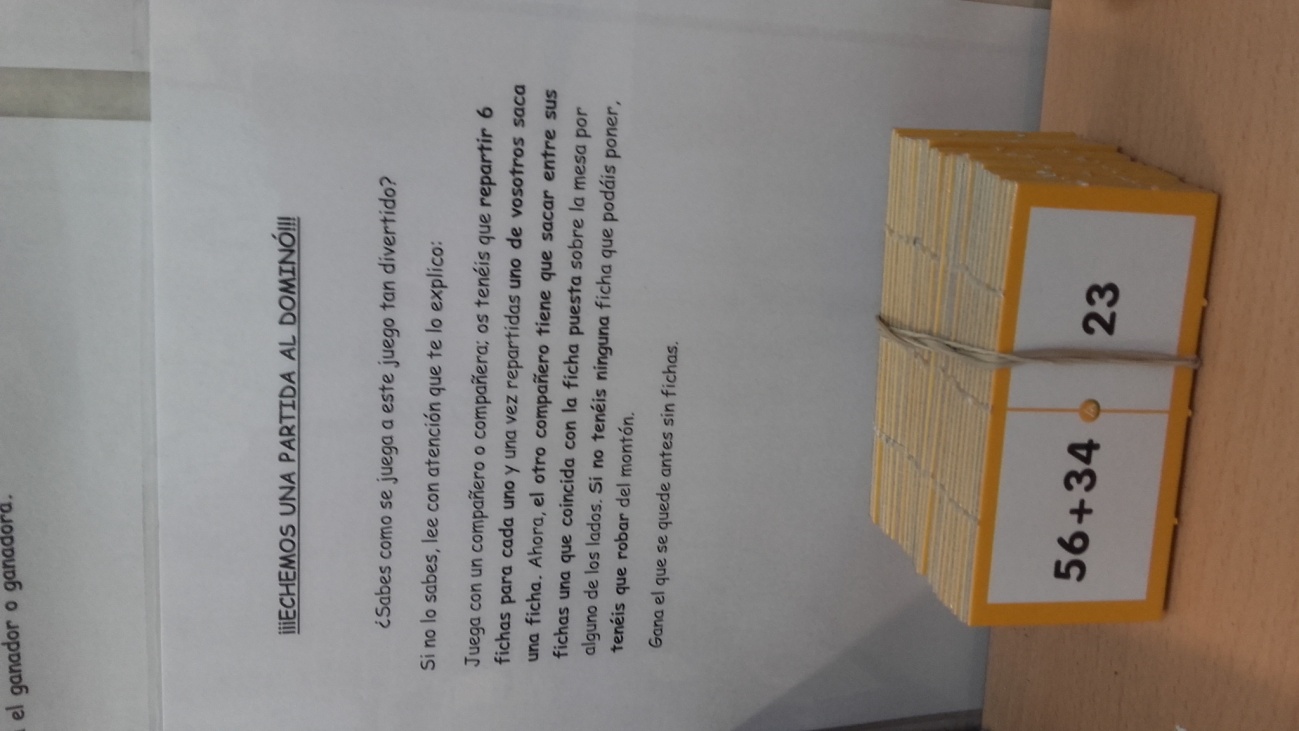 